.Traduit et préparé par  Irène COUSIN,  Professeur de Danse  -  6 / 2016Chorégraphies en français, site : http://www.speedirene.comIntroduction  :  16  tempsTOUCH OUT, IN, STEP DRAG, TOUCH OUT, IN, STEP DRAGSTEP KICK, BACK TOUCH, SIDE TOUCH, SIDE TOUCHVINE TO THE RIGHT HITCH, VINE LEFT ¼ HITCHWALK RIGHT,LEFT,RIGHT, KICK, WALK BACK LEFT, RIGHT, LEFT TOUCHAll In My Head (Alvaro Ab) (fr)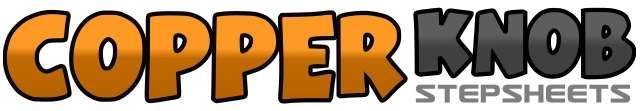 .......Count:32Wall:4Level:Absolute Beginner.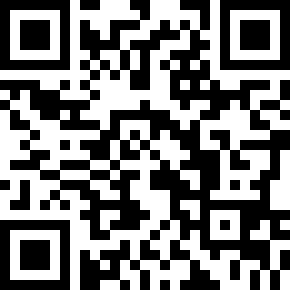 Choreographer:Suzi Beau (ENG) - Juin 2015Suzi Beau (ENG) - Juin 2015Suzi Beau (ENG) - Juin 2015Suzi Beau (ENG) - Juin 2015Suzi Beau (ENG) - Juin 2015.Music:All In My Head - Alvaro EstrellaAll In My Head - Alvaro EstrellaAll In My Head - Alvaro EstrellaAll In My Head - Alvaro EstrellaAll In My Head - Alvaro Estrella........1.2TOUCH  pointe  PD  côté  D  -  TAP  PD  à  côté  du  PG3.4grand  pas  PD  côté  D  -  DRAG  PG  vers  D   . . . .  TAP  PG  à  côté  du  PD5.6TOUCH  pointe  PG  côté  G  -  TAP  PG  à  côté  du  PD7.8grand  pas  PG  côté  G  -  DRAG  PD  vers  G   . . . .  TAP  PD  à  côté  du  PG1.2pas  PD  avant  -  KICK  PG  avant3.4pas  PG  arrière  -  TOUCH  pointe  PD  arrière5.6pas  PD  côté  D  -  TAP  PG  à  côté  du  PD7.8pas  PG  côté  G  -  TAP  PD  à  côté  du  PG1.2.3VINE  à  D  :  pas  PD  côté  D  -  CROSS  PG  derrière  PD  -  pas  PD  côté  D4HITCH  genou  G  devant  ( faire  BOUNCE  avec  talon  D )5.6.7TURNING VINE  à  G  :  pas  PG  côté  G  -  CROSS  PD  derrière  PG  -  1/4 de tour G . . .  pas  PG  avant8HITCH  genou  D  devant  ( faire  BOUNCE  avec  talon  G )1.2.33  pas  avant  :  pas  PD  avant  -  pas  PG  avant  -  pas  PD  avant4KICK  PG  avant5.6.73  pas  arrière  :  pas  PG  arrière  -  pas  PD  arrière  -  pas  PG  arrière8TAP  PD  à  côté  du  PG